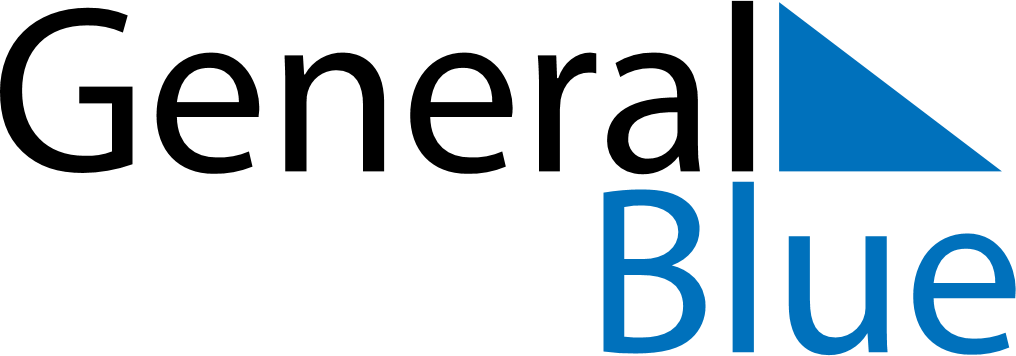 November 2025November 2025November 2025MonacoMonacoMondayTuesdayWednesdayThursdayFridaySaturdaySunday12All Saints’ Day34567891011121314151617181920212223H.S.H. the Sovereign Prince’s Day24252627282930